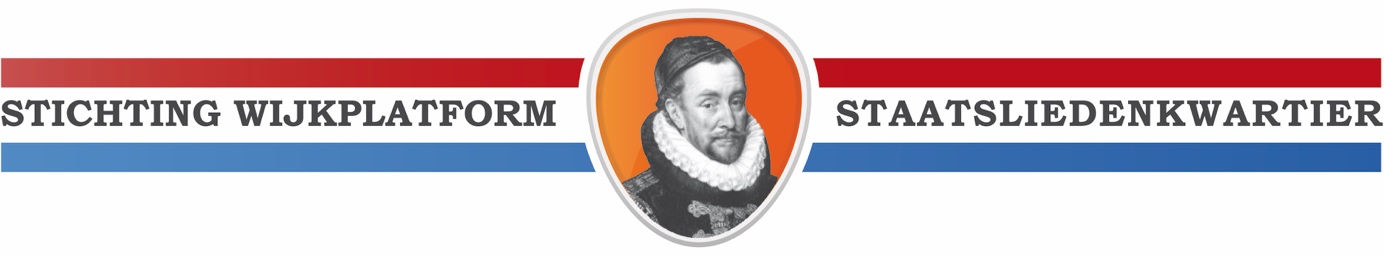 Conceptnotulen van de vergadering van 4 juni 2019Locatie: WeddesteynkapelAanwezigen: 31Opening en mededelingen.Voorzitter opent de vergadering, die voor haar de laatste zal zijn in deze functie. Zij heet de aanwezigen welkom, waarbij zij de heel slechte weersvoorspelling voor deze avond, regen, storm, hagel en windstoten, als oorzaak noemt voor het feit dat het aantal bezoekers ver achter bij het gemiddelde blijft. Verder memoreert zij het feit dat de wijk volgend jaar 50 jaar bestaat. Zij is er benieuwd naar of de gemeente of de wijk zelf aandacht aan dit jubileum zal schenken. Andere mededelingen betreffen:Laadpalen, waarbij een wijkbewoner van mening is dat de gemeente niet stimulerend, maar remmend bezig is op dit vlak.Nieuwe bestuursleden, de twee vacatures hebben weinig response opgeleverd. Wel is iemand in beeld die vanaf 1 januari 2020 het voorzitterschap wil gaan bekleden. Er wordt nog gezocht naar een vierde bestuurslid, liefst een vrouw, die de externe betrekkingen moet gaan behartigen.Verkeersactie De Schakel, op korte termijn gaan leerlingen gekleed in zebrapakjes kijken of automobilisten zich in de buurt van hun school aan de regels houden. Gebeurt dat dan kunnen zij een presentje verwachten.Duurzaam seniorenbeleid, Lotte Ruyten van Het ThuisHuis was uitgenodigd om hierover iets te vertellen, maar was helaas verhinderd.Speelplan, dat betreft het plan om tot een herinrichting van de groenstrook gelegen aan het mr.Joekespad te komen.  Het plan is even in de ijskast gezet en dat heeft alles te maken met het plan om noodlokalen op dit terrein te plaatsen. Die noodlokalen zijn nodig als de R. de Jagerschool over enige tijd gaat verbouwen.2.Vaststelling verslag vergadering van 5 maart 2019.Secretaris deelt mee dat het verslag altijd op de site wordt gezet en dat het aan zo’n 120 wijkbewoners wordt toegemaild. Er zijn geen op- en/of aanmerkingen gemaakt, dus zijn voorstel is om het verslag ongewijzigd vast te stellen. Aldus wordt besloten.	3.Terugkoppeling avond over duurzaamheid en    	energietransitie.Het is de indruk van voorzitter dat deze bijeenkomst, gehouden op 14 mei, zowel kwantitatief als kwalitatief heel goed is verlopen. Desgevraagd bevestigt Ben Rigter dit beeld. Wel vond hij het moeilijk om door de veelheid van onderwerpen een eigen prioriteit te bepalen.  Maatregelen die hij 10, 20 jaar geleden getroffen heeft om zijn huis te isoleren, zijn nu achterhaald.Martin v.d. Bosch vindt het jammer dat GroenWest niet vertegenwoordigd was. Voorzitter vindt dat ook. GroenWest was wel uitgenodigd, maar had niemand “in de aanbieding” die deze avond de corporatie kon vertegenwoordigen. Komt het tot een vervolg, dan zal GroenWest wederom worden uitgenodigd.Martin had graag de mening van GroenWest willen horen over zijn probleem. Hij heeft zonnepanelen, maar het effect daarvan wordt sterk verminderd doordat achter zijn woning hoge bomen de zonneschijn tegengaan.Ten slotte wijst voorzitter erop dat de gemeentelijke bijdrage voor deze avond digitaal beschikbaar is. Wie daarover de beschikking wil krijgen moet dit melden aan de secretaris. Hij zal er dan voor zorgen dat men deze bijdrage per mail kan ontvangen.4. De terugwinning.Voorzitter geeft het woord aan een oude bekende, namelijk Arjan Nihot van De Terugwinning. Hij heeft het Wijkplatform eerder toegesproken over het fietsenproject. Nu staat een ander project van De Terugwinning centraal, namelijk Second Life.  Arjan vertelt dat zijn medewerkers pallets en oude deuren, sloophout dus, van alle ongerechtigheden ontdoen. De als nieuwe planken worden geleverd aan Verweij Houttechniek, die daar nieuwe vensters van maakt. Een You Tube filmpje van dat bedrijf verduidelijkt het proces. Arjan noemt het een bijdrage in het kader van de circulaire economie. Het valt hem op dat in de bouw weinig tot niets gedaan wordt aan de circulaire economie. Dit project is dus uniek en innovatief.Een ander voorbeeld heeft Arjan meegenomen. Een lampje gemonteerd op een restproduct van het fiets”gebeuren”, namelijk een wiel. De suggestie uit de zaal om er een ledlampje in te doen neemt hij over.Voorzitter dankt Arjan voor zijn bijdrage en dat wordt door de zaal onderstreept met applaus.5. Duurzaamheid in de woning: bescherm die tegen vocht.Voorzitter introduceert André Vermeulen die iets gaat vertellen over zijn bedrijf Murproject. André benadrukt dat een goed geïsoleerde woning te weinig ademt, terwijl zuivere lucht de essentie van een gezond leven inhoudt.  Studies in de VS tonen aan dat de binnenlucht de grootste risicofactor is voor onze gezondheid. Spreker laat aan de hand van voorbeelden zien hoe Murproject deze problemen op het vlak van condensatie en schimmels aanpakt.De presentatie roept verder geen vragen op. Dat die presentatie door de aanwezigen wordt gewaardeerd blijkt uit het applaus dat uit de zaal opklinkt nadat voorzitter de inleider bedankt heeft voor zijn betoog. 6. Afscheid voorzitter.Na de pauze neemt wijkambtenaar Ilse Konings het woord. Zij dankt Lenneke uitgebreid voor de inzet en de betrokkenheid die zij getoond heeft in het voorzitterschap van het Wijkplatform en onderstreept dat met de overhandiging van een boeket bloemen.  Ilse verontschuldigt ten slotte de wijkwethouder, die op dit moment het VNG-congres bijwoont. Hierna neemt secretaris Wim van Geelen, mede namens penningmeester Nico Verbrugge, het woord. Hij vertelde dat beiden geschokt waren toen het nieuws tot hen kwam. Het nieuws kwam als een donderslag bij heldere hemel. Zij voelden zich verweesd. Hoe nu verder? Dat later.	Maar eerst nam Wim de loopbaan van Lenneke, die een tijdvak van 6 ½ jaar 	omvatte bij het Wijkplatform door. Hij sprak bewondering uit voor haar inzet en 	betrokkenheid bij de wijk en haar inwoners, alsmede om haar 	probleemoplossend vermogen. Zij kent heel veel wijkbewoners persoonlijk, 	heeft goede contacten met de organisaties en bedrijven in de wijk en is verder 	bij elke activiteit in de wijk aanwezig. Hij besloot zijn speech als volgt:	“Je was trouw aan het belang van de wijk, nauwgezet bezig met wat er naar 	jouw oordeel moest gebeuren en wat afgesproken was, je vond bijna overal 	wel een oplossing voor en om dat te bereiken was je inzet groot. 	Je was 	altijd resultaatgericht bezig en van:” geduld is een schone zaak” moest je 	weinig hebben.	Heel veel dank daarvoor en dat willen wij onderstrepen met een diner bon”	Hoe nu verder? Lenneke had bij het begin van de vergadering al 	aangekondigd dat iemand zich bereid verklaard heeft om als voorzitter te gaan 	optreden, maar dat betrokkene dat pas vanaf 1 januari 2020 kan gaan 	doen. Tot die tijd passen, zo meldde Wim, Nico en hij op de winkel. Wel gaan 	de activiteiten rond de sociale media en Het Staatsblad gewoon door. Maar 	met drie man is het 	bestuurlijk draagvlak bepaald niet groot. Er is behoefte 	aan een vierde bestuurslid, dat zich vooral bezig moet gaan houden met de 	externe contacten.7.	Rondvraag en sluiting.	André Vermeulen vraagt zich af waarom er geenzebrapad kan komen over de 	Vossenschanslaan tussen de Groen van Prinstererlaan en de Prins 	Mauritssingel.	Voorzitter antwoordt dat er onlangs een handtekeningactie op touw is gezet 	om tot zo’n zebrapad te komen. De gemeente weigert dat omdat er op korte 	afstand al een zebrapad ligt.		André Dierick gaat nader in op de gemeentelijke verkeersvisie en de 	verkeersstrategienota. Beide stukken worden op korte termijn openbaar 	gemaakt. Het staat 	hem dan vrij om het Wijkplatform daarover te 	informeren. 	Voorzitter dankt hem voor zijn inzet op verkeersgebied en spreekt daarbij de 	hoop uit dat hij die inzet nog lang voor het Wijkplatform kan tonen. 	Hierna sluit zij de vergadering met een laatste woord.	“Een thema als over duurzaamheid zoals vanavond maakt het moeilijk voor 	mij om afscheid te nemen. Er is nog zo 	veel te doen in deze mooie wijk. 	Duurzaam samenleven begint bij jezelf. Blijf je dus inzetten voor de 	medemens, via het Wijkplatform, buurtcommissies, vrijwilligerswerk, kopje 	koffie: het gaat jullie goed. Maar wel blijf ik betrokken bij het werk van het 	Wijkplatform, zij het niet meer aan de voor- maar aan de achterkant, op de 	achtergrond zo gezegd.””	Toch kreeg zij niet het laatste woord, want wijkbewoner en raadslid van 	Progressief Woerden Coby Franken en de voorzitter van de stichting die de 	Weddesteynkapel beheert, Aart Molenkamp hadden ook mooie woorden 	over 	voor het werk voor het Wijkplatform dat zij verzet heeft en waarvoor beiden 	haar dank zegden. De zaal onderstreepte al die mooie woorden met een warm 	applaus.